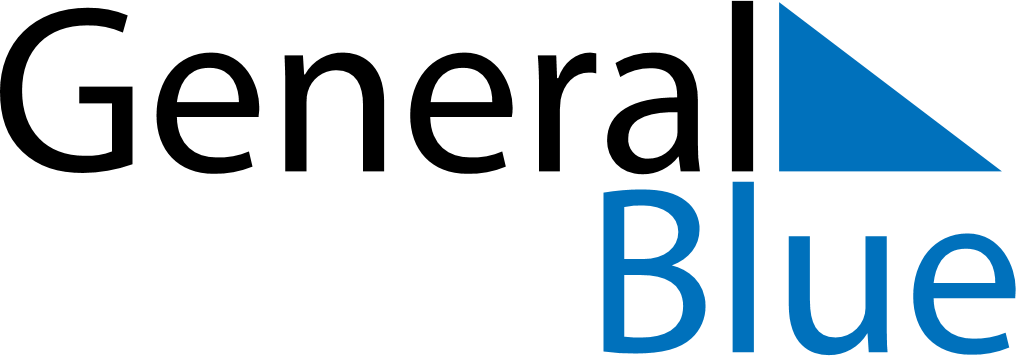 August 2024August 2024August 2024August 2024August 2024August 2024Fox Creek, Alberta, CanadaFox Creek, Alberta, CanadaFox Creek, Alberta, CanadaFox Creek, Alberta, CanadaFox Creek, Alberta, CanadaFox Creek, Alberta, CanadaSunday Monday Tuesday Wednesday Thursday Friday Saturday 1 2 3 Sunrise: 5:59 AM Sunset: 9:47 PM Daylight: 15 hours and 48 minutes. Sunrise: 6:00 AM Sunset: 9:46 PM Daylight: 15 hours and 45 minutes. Sunrise: 6:02 AM Sunset: 9:44 PM Daylight: 15 hours and 41 minutes. 4 5 6 7 8 9 10 Sunrise: 6:04 AM Sunset: 9:42 PM Daylight: 15 hours and 37 minutes. Sunrise: 6:06 AM Sunset: 9:40 PM Daylight: 15 hours and 34 minutes. Sunrise: 6:07 AM Sunset: 9:38 PM Daylight: 15 hours and 30 minutes. Sunrise: 6:09 AM Sunset: 9:36 PM Daylight: 15 hours and 26 minutes. Sunrise: 6:11 AM Sunset: 9:34 PM Daylight: 15 hours and 22 minutes. Sunrise: 6:13 AM Sunset: 9:32 PM Daylight: 15 hours and 18 minutes. Sunrise: 6:15 AM Sunset: 9:30 PM Daylight: 15 hours and 14 minutes. 11 12 13 14 15 16 17 Sunrise: 6:16 AM Sunset: 9:27 PM Daylight: 15 hours and 11 minutes. Sunrise: 6:18 AM Sunset: 9:25 PM Daylight: 15 hours and 7 minutes. Sunrise: 6:20 AM Sunset: 9:23 PM Daylight: 15 hours and 3 minutes. Sunrise: 6:22 AM Sunset: 9:21 PM Daylight: 14 hours and 59 minutes. Sunrise: 6:24 AM Sunset: 9:19 PM Daylight: 14 hours and 55 minutes. Sunrise: 6:25 AM Sunset: 9:17 PM Daylight: 14 hours and 51 minutes. Sunrise: 6:27 AM Sunset: 9:14 PM Daylight: 14 hours and 47 minutes. 18 19 20 21 22 23 24 Sunrise: 6:29 AM Sunset: 9:12 PM Daylight: 14 hours and 43 minutes. Sunrise: 6:31 AM Sunset: 9:10 PM Daylight: 14 hours and 38 minutes. Sunrise: 6:33 AM Sunset: 9:08 PM Daylight: 14 hours and 34 minutes. Sunrise: 6:35 AM Sunset: 9:05 PM Daylight: 14 hours and 30 minutes. Sunrise: 6:36 AM Sunset: 9:03 PM Daylight: 14 hours and 26 minutes. Sunrise: 6:38 AM Sunset: 9:01 PM Daylight: 14 hours and 22 minutes. Sunrise: 6:40 AM Sunset: 8:58 PM Daylight: 14 hours and 18 minutes. 25 26 27 28 29 30 31 Sunrise: 6:42 AM Sunset: 8:56 PM Daylight: 14 hours and 14 minutes. Sunrise: 6:44 AM Sunset: 8:53 PM Daylight: 14 hours and 9 minutes. Sunrise: 6:45 AM Sunset: 8:51 PM Daylight: 14 hours and 5 minutes. Sunrise: 6:47 AM Sunset: 8:49 PM Daylight: 14 hours and 1 minute. Sunrise: 6:49 AM Sunset: 8:46 PM Daylight: 13 hours and 57 minutes. Sunrise: 6:51 AM Sunset: 8:44 PM Daylight: 13 hours and 52 minutes. Sunrise: 6:53 AM Sunset: 8:41 PM Daylight: 13 hours and 48 minutes. 